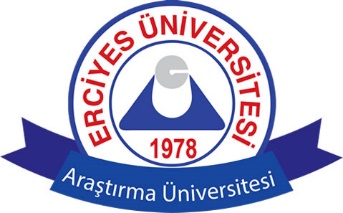 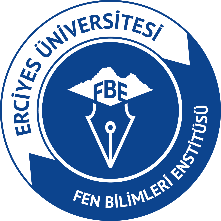 ..../..../20..... 	FEN BİLİMLERİ ENSTİTÜSÜ MÜDÜRLÜĞÜNE....................................... Ana Bilim   Dalı …………………… numaralı doktora öğrencisi ..................................................’nın Tez İzleme Komitesi’ne sunduğu tez önerisi değişikliği ..................... tarihinde saat ..........’da ............... salonunda Tez İzleme Komitesi önünde savunulmuş olup, komite kararı ekte sunulmuştur.	Bilgilerinize arz ederim.                                                                                          Unvan, Ad Soyad İmzası                                                                                       Tez İzleme Komitesi BaşkanıEKLER:1- Transkript2- YÖK Tez Veri Giriş FormuÖNEMLİ NOT: Almış Oldukları Kredili Dersler ve Seminer dersinden başarısız olan öğrenciler Tez Dönemine Geçemeyeceklerinden Tez Bilgi Formunu Doldurmalarına Gerek Yoktur.Tez İzleme Komitesi Kararı	Fen Bilimleri Enstitüsü Yönetim Kurulu’nun .................. tarih ve ........... sayılı kararı ile görevlendirilen Tez İzleme Komitesi ................... tarihinde ………………….. numaralı Doktora öğrencisi ......................................’nin yazılı tez önerisini ve sözlü savunmasını değerlendirerek, tez önerisi değişikliğinin kabulüne / reddine ve durumun Enstitü Müdürlüğüne sunulmasına oy birliği / oy çokluğu ile karar vermiştir. Sunmuştur Kabul             Sunmuştur Red              Sunmamıştır Başarısız Oy birliği ile                     Oy çokluğu ile             Tezin Adı: Tezin Amacı ve Önemi:Literatür İncelemesi:Tezin Yöntemi:Çalışma Planı:İş-Zaman ÇizelgesiKaynaklar:     Ad Soyad İmza                                                                                               Unvan, Ad Soyad İmza           Öğrenci                                                                                                                 Danışman 